ПРАВИЛА БЕЗОПАСНОСТИ РЕБЕНКА ДОМА!
Надо:
- поставить на розетки заглушки;
- заменить неисправные электрические удлинители на исправные;
- прокладывать временную электрическую проводку вдоль стен за мебелью или поверх мебели;
- устанавливать бра и настольные лампы на высоте, недосягаемой для ребенка;
- в комнате, где ребенок остается один, выключить все электроприборы и удлинители.
Надо:
- укрепить стекла в витражах и стеклянных дверях;
- сдвинуть вглубь полки стоящие предметы;
- убрать утюг с гладильной доски и свисающий электрический шнур;
- использовать праздничную пиротехнику только в Вашем присутствии;
- изъять из доступных ребенку мест мелкие предметы, которые он может проглотить или засунуть в ухо;
- убрать все колюще-режущие предметы.
При возникновении чрезвычайных ситуаций необходимо звонить
по единому телефону «112» (все операторы сотовой связи) в ЕДДС по телефону «8(34259) 2-40-14»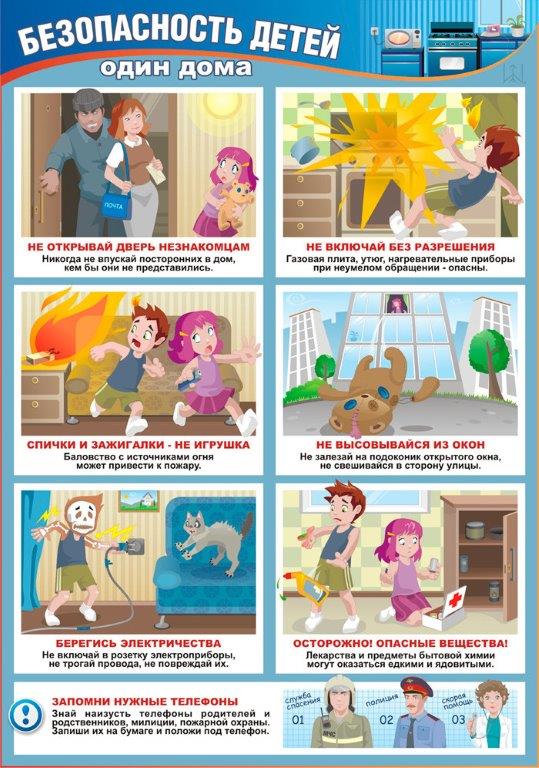 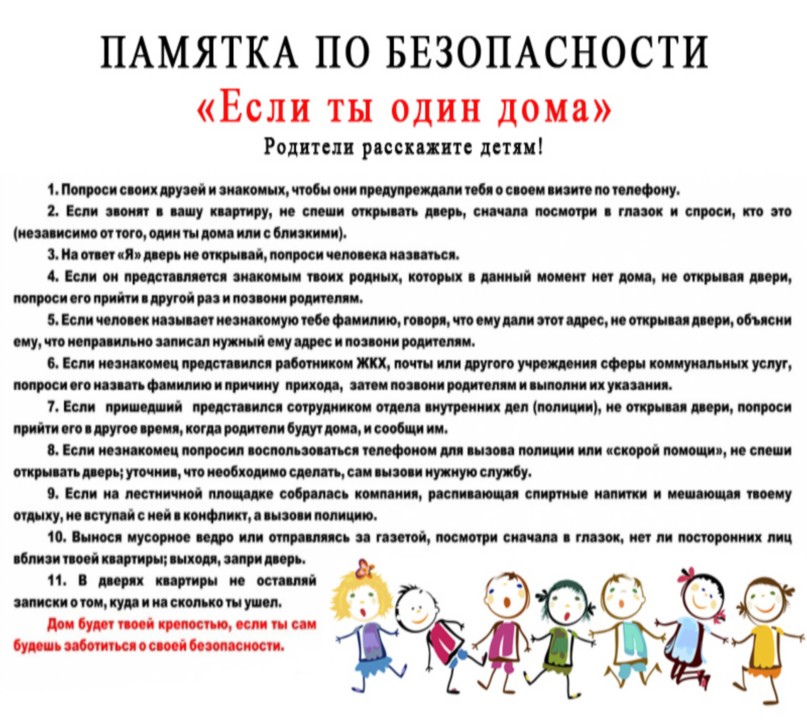 